A Weekly Newsletter of Nu‘uanu Congregational Church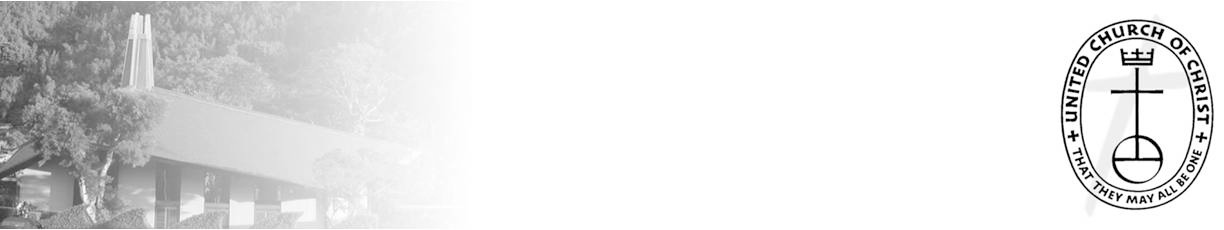 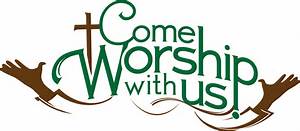 Nu‘uanu Congregational Church ScholarshipsIt's that time for this year’s NCC scholarship applications.  The NCC website has the most current information and forms ready.  Please have your college undergraduate family members check this out!

The deadline to have the applications are:
In-person to NCC office - May 28, 2021 at 4 p.m.
Mail - postmarked by May 31, 2021Reminder: NCC office and the Post office is closed on Monday, May 31, 2021 in observance of  Memorial Day.In-Person Services	Nu‘uanu Congregational Church will start In-Person Services on June 6, 2021 at 9:00 a.m.  We will still be following safety protocols so wear your mask and please sit 6 feet apart unless you are in the same family unit.Road Work Starting May 17, 2021	There will be work being done on the sidewalks from Akamu Pl. Starting Monday May 17, 2021.   Work will not immediately in front of the NCC driveway but it will be coned off.  If you are planning on stopping by, call Mairi at (808)595-3935 to see if the driveway is blocked off!Shigeo Inouye	Shigeo Inouye passed away on Monday, May 10, 2021.  Let’s please keep their family in our prayers.  Pastor Jeannie will be doing a small funeral service for the family members.199th ‘Aha Pae‘ainaby Mairi Manley	Would anyone who would like to sign up for the 199th ‘Aha Pae‘aina?  It is being held from June 13-19, 2021.  Please let me know if you would like information and the registration form by email, nccadmin@hawaiiantel.net, or call me at (808)595-3935.	The deadline is June 1, 2021 to sign up.  Please email, send it through the mail, or hand deliver filled out forms to the NCC office by 12 noon on June 1, 2021.  I will scan everyone’s form and send it electronically!  Strengthen the Churchby Sybil SetoThe Strengthen the Church offering supports the expansion of ministry and growth of UCC local congregations. Your support of this offering will help the UCC fulfill on its commitment to creating a just world for all by investing in new ministries and practices that meet the emerging needs of local communities.  The offering will be collected on Pentecost Sunday, May 23, 2021.  Checks may be written to Nu’uanuCongregational Church with “Strengthen the Church” in the memo line. 